Bitwa regionów- bitwa na smaki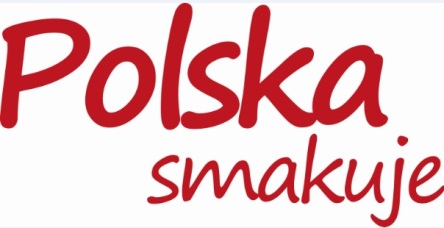 Krótki opis przedsięwzięcia:Bitwa regionów to konkurs ogólnopolski dla KGW polegający na dwóch etapach. 
I etap eliminacyjny w OT KOWR w danym województwie, wyłaniający 3 najlepsze KGW z regionu. Polega na zgłoszeniu się KGW do dnia 20.07.2018r. do OT KOWR z recepturą potrawy konkursowej oraz przedstawieniem swoich osiągnięć na karcie zgłoszeniowej. Komisja konkursowa wybiera najciekawsze 3 prace i zaprasza zwycięskie zespoły na finał. II etap polega na zaprezentowaniu się KGW podczas imprezy organizowanej w Bydgoszczy. KGW przygotowują regionalne dania głównei prezentują je przed profesjonalnym jury.  Bitwa regionów to świetna okazja do poznania kuchni i obyczajów różnych regionów Polski. To okazja do nawiązania wzajemnych relacji między społecznościami. Publiczność biorąca udział w wydarzeniu, będzie miała możliwość poznania tradycji i obyczajów kulinarnych swoich sąsiadów. W działaniu widzimy duży potencjał, który zainteresuje media regionalne jak i krajowe. Impreza odbędzie się 9 września podczas dużej imprezy organizowanej przez Leśny Park Kultury i Wypoczynku w Myślęcinku/k Bydgoszczy. „Jarmark Kujawski” – to festyn od lat wpisujący się w kalendarz imprez regionalnych i tradycyjnych.Uczestnicy KGW lub Stowarzyszenia czy Organizacje skupiające KGW. W konkursie mogą uczestniczyć zespoły składające się z 3 osób. Warunkiem uczestnictwa w konkursie jest zgłoszenie Zespołu, do pierwszego etapu konkursu, który zostanie przeprowadzony przez Oddziały Terenowe KOWR (OT) z danego województwa, uczestniczącego w Konkursie. Każdy Zespół może zgłosić tylko jedno danie konkursowe. Przepis na danie konkursowe należy zamieścić na karcie zgłoszenia udziału w konkursie stanowiącej Załącznik nr 1, który zostanie wysłany do Państwa w późniejszym terminie razem z regulaminem. Cele- promocja produktów tradycyjnych i regionalnych z całej Polski- wsparcie lokalnych aktywności na rzecz promocji żywności regionalnej i tradycji kulinarnych,- integracja lokalnych stowarzyszeń i społeczności województw,- zachęcanie konsumentów do spożywania produktów wysokiej jakości i turystyki kulinarnej,- budowanie wizerunku KOWR jako instytucji dbającej o tradycje kulinarne i jakość produktów.Termin projektu i czas trwania – 9 wrzesień 2017 –  12:00-17:00Dania konkursowe: danie główne – charakterystyczne dla danego regionu.Miejsce realizacji – Bydgoszcz Myślęcinek – Leśny Park Kultury i WypoczynkuSzacunkowa liczba uczestników - 10 tysięcyInformacje na temat działań informacyjnych organizatora wydarzenia.Kampania reklamowa dotycząca Jarmarku Kujawskiego i Bitwy Regionów w TVP Bydgoszcz oraz w lokalnym radiu, logo KOWR i „Polska smakuje” na plakatach informacyjnych.Podczas wydarzenia istnieje możliwość sprzedaży produktów na stoiskach KGW.Każde KGW uczestniczące w finale bitwy regionów otrzyma zwrot kosztów za zakupione produkty zużyte na potrzeby konkursu w wysokości 500 zł brutto. Organizator zapewnia transport KGW na finał.Osoba odpowiedziana za przygotowanie wydarzenia:1) Województwo podlaskie – OT KOWR w Białymstoku  Joanna Kalinowska 
tel. 728908142 joanna.kalinowska@kowr.gov.pl2) Województwo kujawsko – pomorskie OT KOWR w Bydgoszczy Natalia Jakubiak 
tel. 692435189 natalia.jakubiak@kowr.gov.pl3) Województwo pomorskie – OT  KOWR w Pruszczu Gdańskim Robert Mikołajczyk 
tel. (60) 8723206 robert.mikolajczyk@kowr.gov.pl4) Województwo lubuskie – OT KOWR w Gorzowie Wielkopolskim Anna Sarol – 
-Ciołek tel. 957208768 anna.sarol-ciolek@kowr.gov.pl5) Województwo śląskie – OT KOWR w Mikołowie – Robert Łepkowski 
tel. 660412651 robert.lepkowski@kowr.gov.pl6) Województwo małopolskie – OT KOWR w Krakowie – Paulina Zajkowska 
tel. (12) 4240945 paulina.zajkowska@kowr.gov.pl7) Województwo lubelskie – OT KOWR w Lublinie Anita Łukasiewicz- Borys 
tel. 660730891 anita.lukasiewicz-borys@kowr.gov.pl8) Województwo łódzkie – OT KOWR w Łodzi Karolina Lubińska tel. (42) 6365326 lodz@kowr.gov.pl9) Województwo wielkopolskie – OT KOWR w Poznaniu Magdalena Seidler 
tel. 668134533 magdalena.seidler@kowr.gov.pl10) Województwo mazowieckie – OT KOWR w Warszawie Andrzej Kołodziejczyk 
tel. 668372547 andrzej.kolodziejczyk@kowr.gov.pl